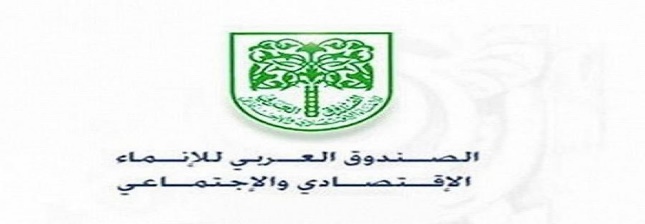 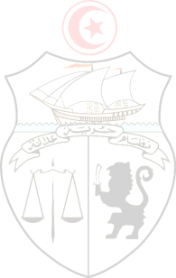 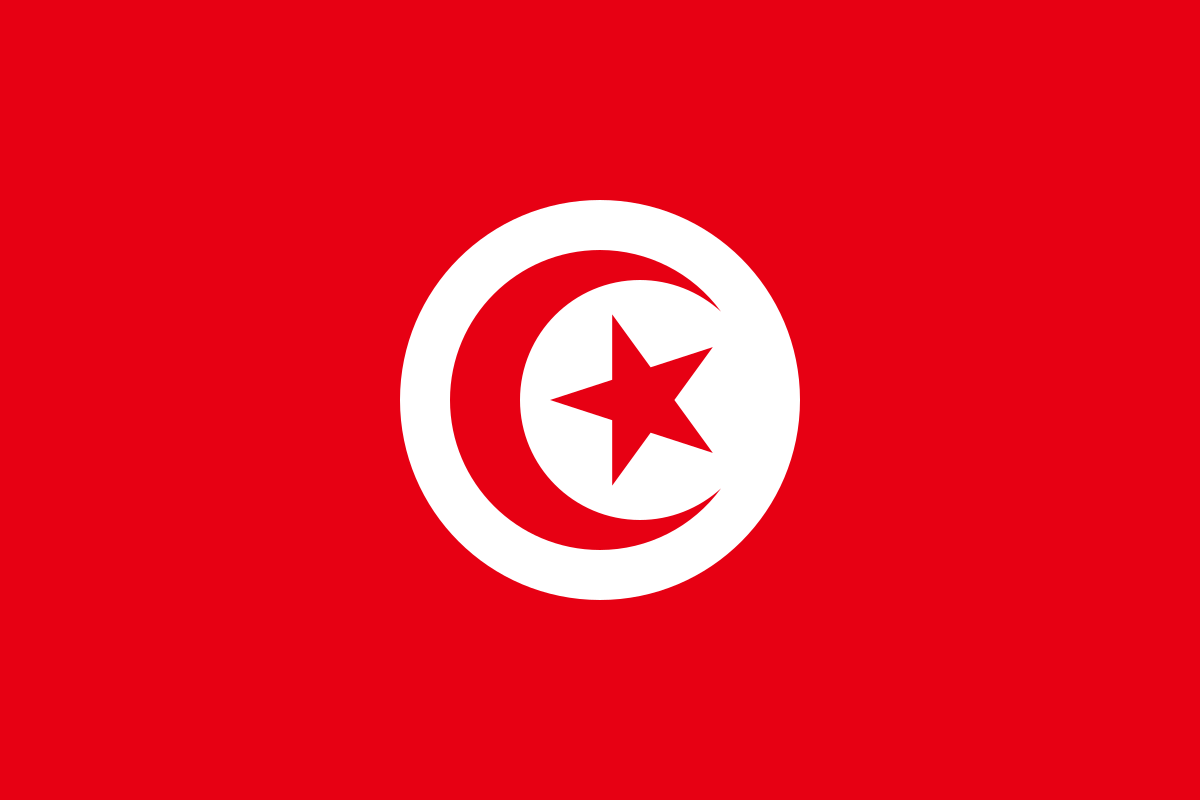 REPUBLIQUE TUNISIENNEMINISTERE DE L'EDUCATIONCOMMISSARIAT REGIONAL DE L’EDUCATION DE ZAGHOUANAVIS D’APPEL D’OFFRESDate : 29 avril 2022AAO N° : 10/2022Le Gouvernement Tunisien a obtenu un prêt dans le cadre du projet d’appui à l’enseignement primaire « PAEP » financé par le fonds arabe pour le développement économique et social « FADES » et conformément aux dispositions et aux conditions de l’accord du prêt conclu entre ce partenaire et la république tunisienne. Les paiements prévus au titre de l’extension des établissements scolaires seront effectués comme suit :Financement Extérieur (FADES) : 90% du montant total du contrat hors taxes(HTVA).Financement de l’État (Budget tunisien) : 10% du montant total du contrat hors taxes (HTVA) + le montant total de la TVA.  Le Commissariat régional de l’éducation de Zaghouan invite, par le présent Appel d’offres,  les entreprises ou groupement d’entreprises spécialisées dans l’activité et agréées par  le Ministère de l’Equipement du type B0 catégorie 1 ou plus à présenter leurs offres sous pli fermé, pour l’appel d’offre 10/2022 lot n° …. .Le présent dossier d’appel d’offres comporte trois lots relatif à :Les soumissionnaires intéressés par l’appel d’offres peuvent obtenir des informations supplémentaires           et examiner le dossier d’appel d’offres en s’adressant aux bureaux du service des bâtiments du Commissariat Régional de l’Education de Zaghouan, à l’adresse suivante : Rue De L’indépendance Près Du Lycée Slimen Ben Slimen 1100 Zaghouan.Toutes les offres doivent être déposées à l’adresse indiquée ci-dessus au plus tard le 30 MAI 2022 à 10h.00 et être accompagnées de leur cautionnement provisoire, valable pendant Cent vingt jours (120 jours) à compter du jour suivant la date limite fixée pour la réception des offres.Les offres doivent être valides durant une période de Cent vingt jours (120 jours) à compter du jour suivant la date limite de réception des offres.Les plis seront ouverts en présence des représentants des soumissionnaires qui souhaitent être présents à l’ouverture, le 30 MAI 2022 à 10h.30, au Commissariat Régional de l’Education de Zaghouan, Adresse : Rue De L’indépendance près Du Lycée Slimen Ben Slimen 1100 Zaghouan.Les entreprises peuvent participer à tous les lots et ne peuvent en avoir qu'un seul.LotN°Ecole primaireLe projetLa caution provisoire (DT)Validité de l’offreAgrément et CatégorieDélai D’exécution1DHREA BEN JOUDERENTRETIENET DE L’ECOLE PRIMAIRE DHREA BEN JOUDER4000120 joursB0 Catégorie 1 ou plus210 JOURS2AIN MZIGHENTRETIEN DE L’ECOLE PRIMAIRE AIN MZIGH700120 joursB0 Catégorie 1 ou plus100 JOURS3CHAHDAENTRETIEN DE L’ECOLE PRIMAIRE CHAHDA700120 joursB0 Catégorie 1 ou plus100 JOURS4TRIK SOUANI ENTRETIEN DE L’ECOLE PRIMAIRE TRIK SOUANI(2EME TRANCHE)800120 joursB0 Catégorie 1 ou plus100 JOURS5WED ELKENZENTRETIEN DE L’ECOLE PRIMAIRE WED EL KENZ700120 joursB0 Catégorie 1 ou plus100 JOURS